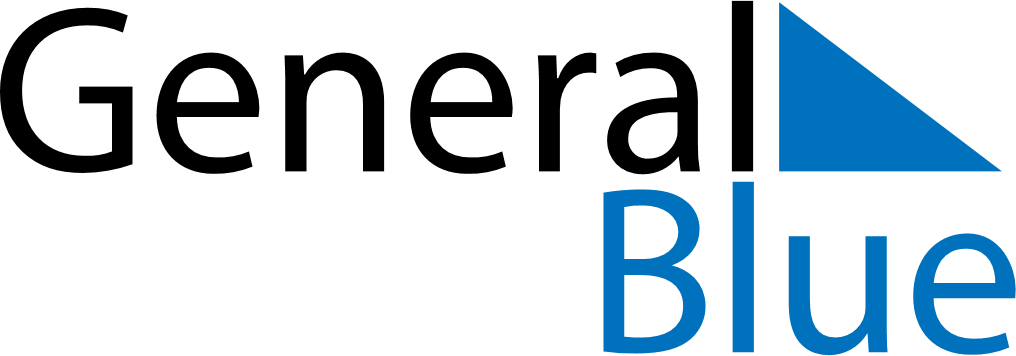 October 2022October 2022October 2022October 2022BrazilBrazilBrazilMondayTuesdayWednesdayThursdayFridaySaturdaySaturdaySunday112Election Day345678891011121314151516Our Lady of Aparecida17181920212222232425262728292930Election Day31